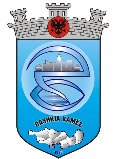 R E P U B L I K A  E  S H Q I P Ë R I S ËBASHKIA KAMËZNr.____Prot                                                                                           Kamëz, më ____.____.2016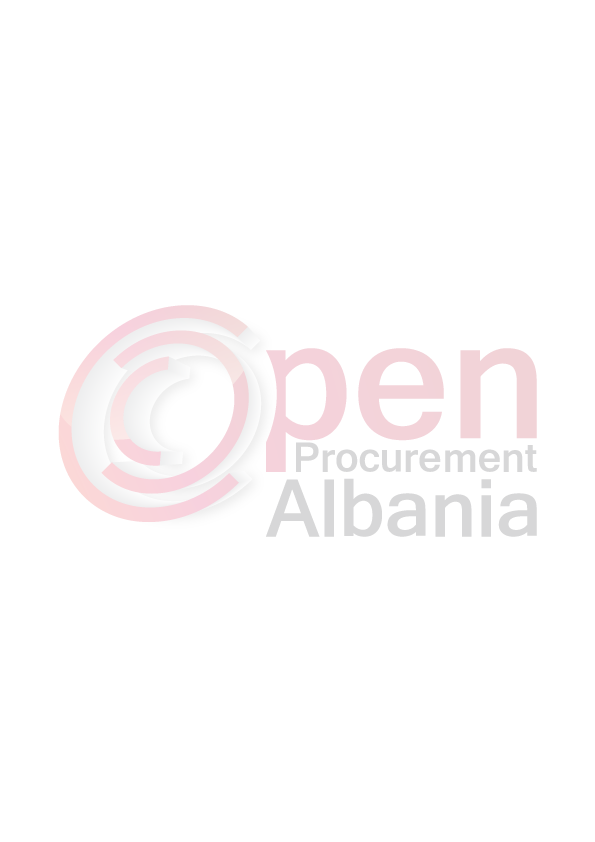 FORMULARI I NJOFTIMIT TË KONTRATËS1.Autoriteti Kontraktor : Bashkia Kamëz,Adresa : “Bulevardi Blu”Nr.492, Kamëz, Tel: 047 200 177.2.Lloji i procedurës së prokurimit : ”Kërkesë për propozim”,  me elektronikë3.Objekti i prokurimit:   Rrethimi I varrezave  publike  Koder e Kuqe tek shkolla Tahir Sinani4. Fondi limit: 4.684.610 (katër milion e gjashtëqind e tetëdhjetë e katërmijë e gjashtë qind e dhjetë )lekë pa tvsh. 5- Burimi i financimit: Të ardhura X,  Grante , donacione etj   6- Investim  X , Shpenzim operativ  7- Afati:  52 (pesedhjete e dy) ditë pune8- Hapja e Ofertave do të bëhet në:  05.04.2016  ora: 10.009- Afati i fundit për pranimin e dokumentave:  :  05.04.2016  ora: 10.00.Xhelal MZIU______________________________________KRYETAR I AUTORITETIT KONTRAKTOR